The Curriculum and Instruction DepartmentUndergraduate Program NewsletterThe monthly newsletter that provides important dates and advisement tips!Issue #135	      		    					 November/December 2019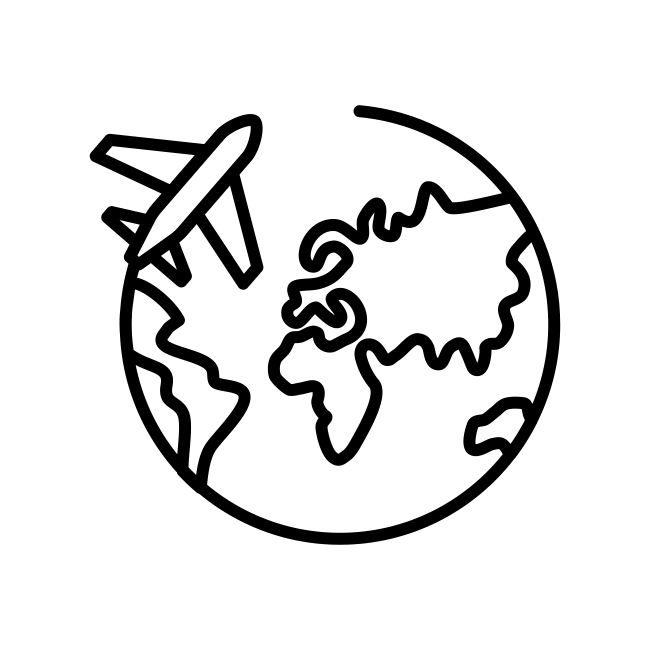 C & I Advisement Center General Office Hours 102 Wilber Hall, (315) 312-5641www.oswego.edu/ciadvise		Monday	9:30 am - 4:00 pm		Tuesday          10:30 am - 3:30 pm		Wednesday 	8:30 am - 4:00 pm		Thursday 	8:30 am - 6:00 pm		Friday 		9:30 am - 2:30 pmThe office is closed when classes are not in sessionAdvisement Coordinator: Sandra KyleAssistant Coordinator: Beth SmithGraduate Assistant Advisors:Emily Casazza: Literacy Education 5-12 MSEDChristopher Lowe: Curriculum and Instruction 7-12 MSEDJocelyn Lyon: Literacy Education 5-12 MSEDCall, stop by the office, or use youcanbook.me to schedule an advisement meeting: 
sandrakyle.youcanbook.me
bethsmith.youcanbook.me
Graduate Assistants: ciadvise.youcanbook.meNYSTCE InformationNew York State Teacher Certification ExamsStudents complete the following teacher certification exams for New York State teacher certification:Content Specialty Test (CST)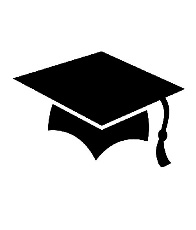 Educating All Students Test (EAS)Teacher Performance Assessment (edTPA)Reference www.nystce.nesinc.com and www.nysed.gov for more information regarding certification exams, safety nets, practice exams, and more. ----------------------------------------------------------------Important Dates for November 2019October 30: Final Date to Drop a Q-2 CourseNovember 11: Veteran’s Day, classes in sessionNovember 27: All non-break residence halls close (8am)November 27-Dec. 1: Thanksgiving RecessDecember 1: All residence halls reopen (noon)December 2: Class resumeDecember 6: Last day of classesDecember 9-13: Final ExamsDecember 12: End of Q-2 Student TeachingDecember 14: All non-break residence halls close (10am)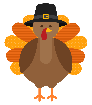 Student Teach Abroad!SUNY Oswego currently offers student teaching overseas, with programs offered in Australia, London, and New Zealand. Visit SUNY Oswego’s study abroad page for more information!https://www.oswego.edu/international/education-abroad ---------------------------------------------------------------Deadlines to File for Graduation for UNDERGRADUATE Students:Graduating May 2020  File online before October 1, 2019Return Senior Checklist: December 1, 2019Graduating August 2020 File online before February 2, 2020Return Senior Checklist: April 1, 2020- Declare all majors and minors prior to applying for graduating.- All students must sign their senior checklist to be eligible to graduate.- August graduates participate in the May graduation ceremony.---------------------------------------------------------------Graduating May or August 2020?Complete a Senior Checklist Soon!Seniors must file for graduation online by doing the following:Log in to “myOswego”Click on the “Student Records” tabClick on “Apply for Graduation” and complete the required informationFollow the on-screen instructions* Meet with your major/minor advisor(s) to review and sign your checklist form you printed.*Dr. Russo and Dr. O’Toole meet with their advisees to complete senior checklists. All other C&I students meet with Sandra Kyle or Beth Smith by appointment at the Curriculum and Instruction Advisement Center to complete the checklist.New York State Teacher Certification Exams Offered at SUNY OswegoSUNY Oswego is now an open testing site for Pearson VUE. Registration for required exams and testing time scheduling is available online 24/7 for students. To register for Teacher Certification exams, visit www.nystce.nesinc.com. For more information regarding testing at SUNY Oswego, visit www.oswego.edu/extended-learning/testing-services ----------------------------------------------------------------Education ClubTeacher candidates and students with an interest in education are encouraged to get involved in Education Club. Group members plan activities to benefit pre-service teachers, including informational meetings, mock interviews, and social events. The Education Club meets at the Marano Campus Center in room 256. Contact the Education Club by visiting Room 131 in Marano Campus Center.---------------------------------------------------------------- Required Workshops forTeacher Certification:Safe Schools, Healthy Students (SSHS 1020)SSHS is an online workshop administered through the Division of Extended Learning, located at 151 Campus Center. SSHS 1020 fulfills the New York State workshop requirements for those completing a teacher preparation program through a college. Register online through myOswego.Winter Session DatesJanuary 6, 2020 – January 24, 2020-----------------------------------------------------------------------------Dignity for All Students Act (DASA 1020)DASA is a six-hour workshop administered through the Division of Extended Learning. DASA 1020 fulfills the New York State DASA requirements for those completing a teacher preparation program through a college. Register online through myOswego.*Fall/Winter Session DatesNovember 16, 2019 8:30 am - 3:30 pm211 Marano Campus CenterJanuary 11, 2020 8:30 am - 3:30 pm211 Marano Campus Center*Be advised that offered dates may change; check “myOswego” regularly for changes. For more information about DASA, visit:
www.oswego.edu/extended_learning/safeSchools.htmlWondering about Teaching Jobs after Graduation?Like the “SUNY Oswego Curriculum and Instruction Jobs Board” on Facebook. On this page, you will find education related postings, and resume and cover letter tips and tricks. Interested in a job after graduation? Visit https://www.oswego.edu/career-services/job-search-sites-teacher-candidates for teacher candidate job search sites!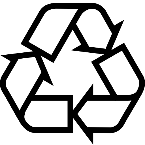 Sustainability Projects:BikeShare:Bicycles are lent to students through the BikeShare program to encourage sustainable transportation on campus. Riding bicycles directly contributes to the reduction of our carbon footprint by reducing miles traveled in personal, fossil-fuel-powered vehicles. For more information on BikeShare at SUNY Oswego, visit www.oswego.edu/sustainability/bikeshare BusShare: The Bus Share web application makes bus travel in Oswego a whole lot easier. BusShare finds you the quickest bus routes in the city of Oswego. All you need to do is input where you want to go and where you are leaving from. To use Bus Share, go to www.oswegobusshare.com. Clean Plate Club: The Sustainability Office partnered with Auxiliary Services and Pathfinder dining hall to educate students about the amount of food waste that is created by campus dining halls. An independent food-waste audit showed that Oswego students unknowingly waste up to a full pound of food per day. Given the student body size, this amounts to 120,000 pounds of food per semester or 240,000 pounds of food per academic year! For more information, email the Sustainability Office at sustainability@oswego.edu ----------------------------------------------------------------Let’s Talk“Let's Talk” is a Counseling Center Outreach Program designed to engage students by providing informal walk-in consultations with a counselor. “Let's Talk” is considered different from counseling and is not a "clinical" service, rather it is "informal consultation" or "consultation and support." There is no formal intake, no appointments and no fees.  Students are encouraged to drop by and talk about whatever is important to them. Meetings have no set time length and are one-on-one.Fall 2019 Times & DatesMondays12:30pm – 4:00pm 140 Lakeside Resource Room12:30pm – 1:30pm 211 Penfield LibraryTuesdays12:30pm – 4:00pm 140 Lakeside Resource RoomWednesdays12:15am – 1:45pm 211 Penfield Library *“Let’s Talk” will be offered on a limited basis at this time, more opportunities will be offered later in the semester. Please contact the Counseling Services Center at (315) 312-4416 if you have any concerns or questions regarding “Let’s Talk.”